План лесоуправленияАО «Югорский лесопромышленный холдинг»Разделы:Раздел 1. Цели лесоуправления1.1. Сведения об арендаторе1.2. Цели и задачи деятельности предприятияРаздел 2. Система мониторингаРаздел 3. Положение о землепользовании и праве собственности, социально-экономическая обстановка, сведения о соседних землях;Раздел 4. Местоположение лесных ресурсов, описание используемых лесных ресурсов, включая охраняемые виды и границы ООПТ;4.1. Мероприятия по сохранению и поддержанию защитных лесов, особо защитных участков леса и репрезентативных участков лесов, мероприятия по сохранению и повышению биоразнообразия;Раздел 5. Карты, описывающие основные лесные ресурсы, включая охраняемые территории и запланированные хозяйственные мероприятия;Раздел 6 Планируемые лесохозяйственные мероприятия;6.1.   Рациональная норма годовой выборки;6.2. Обоснование применяемой лесоводственной системы использования и воспроизводства лесных ресурсов, их защиты и охраны, приемлемости используемой технологий и применяемого оборудования;6.3.  Система планирования лесохозяйственных мероприятий.6.4. Оценка воздействия на окружающую среду хозяйственной деятельностью предприятия.Раздел 7. Планы по выполнению и охране редких и находящихся на грани исчезновения, а также занесенных в федеральную и региональную Красные книги видов растительного и животного мира;Раздел 8. Описание системы обновление планов лесоуправления.Раздел I.  Цели лесоуправления1.1.  Сведения об арендатореНаименование предприятия: АО  «Югорский лесопромышленный холдинг»Юридический   адрес: 628011, Россия,   г. Хаты-Мансийск, ул. Мира, д.5Почтовый адрес:628011, Россия, г. Ханты-Мансийск, ул. Рознина 711.2. Цели и задачи деятельности предприятия Стратегическими (долгосрочными) целями деятельности предприятия АО  «Югорский лесопромышленный холдинг» являются:Стабильная и прибыльная работа, направленная на получение максимального размера добавленной стоимости.Выполнение производственно-финансовых планов по объемам и себестоимости заготовки и вывозки древесины.Внедрение прогрессивных технологий и освоение новых технологии лесозаготовок.Проведение «прозрачной» политики лесопользования.Неукоснительное соблюдение российского лесного законодательства.Сохранение и улучшение экономических, экологических, культурных и социальных функций леса.Сохранение и приумножение биоразнообразия и жизнеспособности лесных экосистем.Обеспечение социальных гарантий и безопасных условий труда работников предприятия.Проведение политики трудоустройства преимущественно местного населения.Участие в развитии социальной сферы района деятельности предприятия.Учет долговременных интересов местного населения в деятельности предприятия.Ведение лесоуправления в соответствии с Принципами и Критериями ЛПС.Исходя из  целей, следуют следующие задачи предприятия:В экономической сфере:организовывать и проводить лесозаготовки в арендной базе в полном соответствии с утвержденным Проектом освоения лесов и ведения лесного хозяйства;развивать инфраструктуру предприятия;своевременно выплачивать все виды налогов, сборов и отчислений, предусмотренных законодательством.В экологической сфере:не допускать переруб расчетной лесосеки, установленной Проектом освоения лесов и обеспечивающей неистощительное лесопользование, поддержание площади лесопокрытых земель;не производить незаконную заготовку древесины: без разрешительных документов, сверх разрешенного объема, запрещенных для рубки пород, на охраняемых территориях;осуществлять контроль поставок древесины, во избежание заготовки или приобретения незаконно заготовленной древесины;обеспечивать положительную динамику снижения неустоек за допускаемые нарушения лесохозяйственных требований;проводить политику увеличения доли узколесосечных и несплошных рубок главного пользования; проводить эффективную систему лесовосстановительных мероприятий, систему охраны и защиты лесов арендной базы от пожаров, болезней и вредителей, незаконных видов деятельности;выявить леса, имеющие высокое природоохранное значение (ЛВПЦ); разработать и внедрить систему управления ими (учет, режим пользования, охрану, мониторинг);выявлять и сохранять при отводах в рубку места обитания редких и исчезающих видов флоры и фауны, лесные участки и природные объекты, являющиеся элементами биоразнообразия лесных экосистем;предупреждать при лесозаготовках, строительстве и эксплуатации дорог эрозию и деградацию почв, загрязнение вод, нарушение водотоков;В социальной сфере:принимать на работу преимущественно местных жителей, не допуская дискриминацию по национальному, религиозному признакам;добиваться безусловного выполнения правил охраны труда и промышленной безопасности;обеспечивать работников безопасным оборудованием, спецодеждой и СИЗ;своевременно выдавать заработную плату работникам предприятия;выявлять и сохранять участки леса и объекты, имеющие культурное, историческое, религиозное, экологическое и хозяйственное значение для местного населения.Для достижения целей предприятием предусмотрена система мониторинга и оценки воздействия на окружающую среду.Раздел 2. МониторингВ соответствии со стандартом лесоуправления и лесопользования PEFC-RUSSIA-ST-01-2015   предприятие АО «Югорский лесопромышленный холдинг» внедряет процедуру мониторинга лесозаготовительной и лесохозяйственной деятельности на территории своих арендуемых участках лесного фонда.	Для ведения ежегодного мониторинга разработаны формы таблиц, в которые заносятся данные по арендованным участкам лесного фонда. Данные таблиц, составленных по итогам деятельности за календарный год, сравниваются с данными аналогичных таблиц за предыдущие годы и, на основе анализа изменений данных, выявляются тенденции, которые учитываются при ежегодном и/или перспективном планировании деятельности предприятия.Параметры мониторинга:- соотношения фактического и расчетного объемов заготовки древесины - соотношение площадей выборочных и сплошных рубок и динамика этой величины- лесопокрытая площадь и доля ценных пород- объем изъятия лесных продуктов- динамика среднего прироста- объемы лесовосстановительных мероприятий- породная возрастная и бонитетная структура насаждений- площади охраняемых территорий по категориям- объемы биотехнических мероприятий- объем и виды мероприятий по защите и охране леса- динамика изменения численности видов, взятых под охрану- экологические и социальные последствия лесозаготовок и других лесохозяйственных мероприятий- общие затраты на проведение лесохозяйственных мероприятий.Раздел 3.  Описание используемых лесных ресурсов, ограничения, связанные с окружающей средой, положение о землепользовании и праве собственности, социально-экономическую обстановку, а также сведения о соседних землях	Переданные в аренду лесные участки входят в состав лесного фонда. В соответствии с действующим законодательством право собственности на лесные участки лесного фонда принадлежит Российской Федерации. Переданные в пользование для заготовки древесины лесные участки входят в состав лесничеств, образованных в соответствии с приказом Рослесхоза от 24.04.2008 г. № 132 «Об определении количества лесничеств на территории Ханты-Мансийского автономного округа – Югры и установлению их границ» и приказом Рослесхоза от 05.10.2010 г. № 370 «О внесение изменений в приказ Федерального агентства лесного хозяйства от 24.04.2008 г. № 132 «Об определении количества лесничеств на территории Ханты-Мансийского автономного округа – Югры и установлению их границ».	Описание используемых лесных ресурсов (таксационная характеристика лесных насаждений, средние таксационные показатели и т.д.), установленные ограничения использования лесов, ограничения по видам целевого назначения лесов лесного участка, ограничения по видам особо защитных участков лесов, ограничения по видам  использования лесов, границы переданных в аренду лесных участков описаны в Проектах освоения лесов.Социально-экономическя обстановка	Лесные участки переданные в аренду АО  «Югорский лесопромышленный холдинг» расположены на территории трех муниципальных районов.Советский район — муниципальное образование (муниципальный район) Ханты-Мансийского автономного округа России. Административный центр — город Советский.Расположен на Северо-Сосьвинской возвышенности. Южная часть района выходит за пределы Кондинской низменности. Территория района составляет 30,1 тыс. км². Советский район приравнен к районам Крайнего Севера. Расстояние от г. Советский до г. Ханты-Мансийск 340 километров.Гидрографическая сеть района относится к бассейнам рек Северная Сосьва и Конда.Район граничит: на севере — с Березовским районом; на востоке — с Октябрьским районом; на юго-востоке — с Кондинским районом; на западе — со Свердловской областью.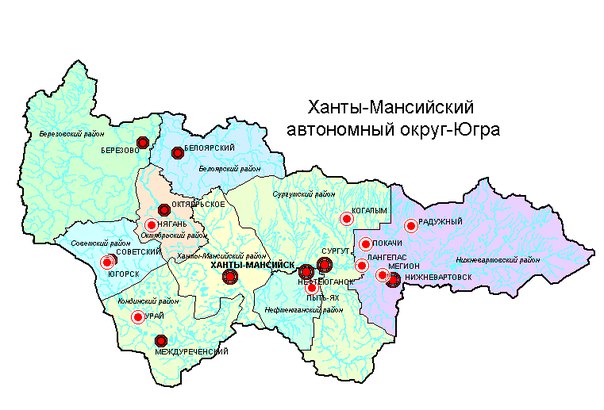 Основу тайги составляют хвойные деревья: сосна, ель, кедр, реже встречаются береза и осина. В тайге обитает обширное семейство куньих: соболь, горностай, ласка, выдра, куница. Часто встречаются бурые медведи, лисицы, зайцы.Леса и болота богаты плодово-пищевыми видами растительности: клюквой, брусникой, черникой, голубикой, смородиной, морошкой, малиной, шиповником, черёмухой, рябиной.Советский район образован на основании Указа Президиума Верховного Совета РСФСР от 15 февраля 1968 года в составе Ханты-Мансийского национального округа. Советсткий район административно разделен на 8 поселений:городское поселение Агиришгородское поселение Зеленоборскгородское поселение Коммунистический городское поселение Малиновскийгородское поселение Пионерскийгородское поселение Советскийгородское поселение Таежныйсельское поселение АлябьевскийНаселенные пункты: г. Советский, пгт. Агириш, п. Алябьевский, пгт. Зеленоборск,п. Коммунистический, п. Малиновский, пгт. Пионерский, пгт. Таёжный, п. ЮбилейныйОктя́брьский райо́н — муниципальное образование (муниципальный район) Ханты-Мансийского автономного округа России. Административный центр — рабочий посёлок Октябрьское. Численность населения района — 31 тыс. человек. численность поселка — 3600 чел. 1 География 1.1 Климат1.2 Гидрография1.3 Природа2 История3 Население4 Административное деление5 Населённые пункты6 Экономика7 Литература8 Примечания9 СсылкиПлощадь района составляет  25,3 тыс. км². Район расположен в пределах лесной зоны Западно-Сибирской равнины. Октябрьский район приравнен к районам Крайнего Севера.Зима длится около 200 дней в году, непродолжительный летний период, как правило, жаркий.Основной рекой является р. Обь течет с юго-востока на север и на северо-запад. В северной части района основное русло реки расчленяется на ряд водотоков-рукавов, основными из которых являются Большая и Малая Обь. Кроме Оби речная сеть представлена 134 малыми реками и ручьями, а также 1644 озёрами и сорами. Основу тайги составляют хвойные деревья: сосна, ель, кедр, реже встречаются береза и осина. В тайге обитает обширное семейство куньих: соболь, горностай, ласка, выдра, куница. Часто встречаются бурые медведи, лисицы, зайцы.Леса и болота богаты плодово-пищевыми видами растительности: клюквой, брусникой, черникой, голубикой, смородиной, морошкой, малиной, шиповником, черёмухой, рябиной.Административное деление1. городское поселение Андра2. городское поселение Октябрьское3. городское поселение Приобье4. городское поселение Талинка5. сельское поселение Каменное6. сельское поселение Карымкары7. Сельское поселение Большие Леуши8. сельское поселение Малый Атлым9. сельское поселение Перегрёбное10. сельское поселение Сергино11. сельское поселение Унъюган12. сельское поселение ШеркалыПромышленность района представлена традиционными отраслями — лесозаготовка, лесопереработка, рыбодобыча и рыбообработка, а также отраслями, история развития которых на территории Октябрьского района сравнительно небольшая — разведка недр и добыча нефти.Активизация геолого-поисковых работ позволила выявить крупные месторождения нефти и газа. Нефть месторожений, имеющихся в районе, отличается хорошим качеством. Основным разработчиком месторождения нефти и газа является ООО «Кондпетролеум».Берёзовский райо́н — муниципальное образование (муниципальный район) Ханты-Мансийского автономного округа России. 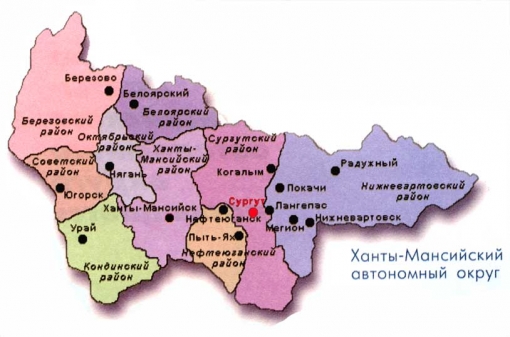 Административный центр — посёлок городского типа Берёзово. Березовский район расположен в северо-западной части ХМАО, между 61°40’ — 65°40’ с. ш. и 59°20’ — 66°00’ в. д. Площадь района составляет 96 тыс. км² (16,4 % от площади всего округа), протяженность с севера на юг около 450 км, с запада на восток — около 320 км. Район располагается на левобережье меридионального отрезка р.Обь в пределах Северо-Сосьвинской возвышенности и восточных склонов Северного и Приполярного Урала.Берёзовский район относится к районам Крайнего Севера.Климат района резко континентальный, характеризуется быстрой сменой погодных условий. Средняя температура в январе от −18 °C до −24 °C. Период с отрицательной температурой воздуха продолжается 7 месяцев — с октября по апрель. Период с устойчивым снежным покровом продолжается 180—200 дней — с конца октября до начала мая. Самый теплый месяц — июль, средняя температура которого колеблется от +15,7 °C до +18,4 °C. Годовое количество осадков 400—550 мм; среднегодовая скорость ветра 5—7 м/с. Гидрографическую сеть района образуют бассейны рек Малая Обь и Северная Сосьва, где наиболее крупными водными артериями являются реки: Ляпин, Хулга, Малая Сосьва, Тапсуй, Висим, Вогулка, Кемпаж с большим количеством проток.Образован на основании постановлений ВЦИК от 3 ноября и 12 ноября 1923 года в составе Тобольского округа Уральской области с центром в г. Берёзов из Казымской (Полноватской), Кондинской, Подгорной (Берёзовской), Саранпаульской и Сартыньинской волостей Берёзовского уезда.Административное делениеАдминистративное деление1. посёлок городского типа Берёзово2. городское поселение Игрим3. сельское поселение Саранпауль4. сельское поселение Приполярный5. сельское поселение Светлый6. сельское поселение ХулимсунтНаселённые пункты Березовского района Ханты-Мансийского автономного округа — Югры:р. п. Берёзово, д. Деминская, д. Тутлейм, д. Шайтанка (деревня), п. Игрим, д. Анеева, п. Ванзетур, д. Новинская, с. Няксимволь, д. Нерохи, д. Усть-Манья, п. Приполярный, с. Саранпауль, д. Хурумпауль, д. Щекурья, д. Ясунт, п.Светлый, п. Сосьва, д.Узюм-юган, д. Верхненильдина, д. Кимкьясуй, с. Ломбовож, д. Патрасуй, д. Сартынья, с. Теги, д. Пугоры, п. Устрём, с. Хулимсунт.Раздел 4. Местоположение лесных ресурсов, включая охраняемые виды и границы ООПТ            На территории  ТО «Няксимвольское лесничество»,  Хуранское участковое лесничество,  Хуранское урочище,  кварталы  №  1 – 557 нет лесов, расположенных на особо охраняемых природных территориях.На территории  ТО «Октябрьское лесничество», Ендырское участковое лесничество, Ендырское урочище,  кварталы  №  73-74, 76-90, 105-123, 139-144, 146-155, 177-192, 218-229, 251-265, 279-294, 309-323, 337-345,  349-353, 362-366, 375-377, 387-389, 398-400, 418-424, 428-432, 434, 43582  нет лесов, расположенных на особо охраняемых природных территориях.На территории ТО  «Советское лесничество», Зеленоборское участковое лесничество, Зеленоборское урочище  часть кварталов № 158-164,182-186,193-206,кв.176,187,188,189 82 нет лесов, расположенных на особо охраняемых природных территориях. На территории ТО «Советское лесничество», Самзасское  участковое лесничество, Самзасское урочище  кварталы  №  13 – 23,  34 - 42, 56 - 62, 78 - 82 нет лесов, расположенных на особо охраняемых природных территориях. На территории ТО  «Советское лесничество», Зеленоборское участковое лесничество, Зеленоборское урочище кварталы №  5 - 114, 125 - 132,145,146 на части кварталов 145, 146 расположен Федеральный заказник «Верхне-Кондинский».На территории ТО «Советское лесничество», Торское участковое лесничество, урочище Узюм-Юганское, кв.1-8, 11, 12, 150, 166, 181, 196, 211, 558-566, 579-590, 603-614, 629-640, 654-665, 681-692, 706-711, 725-729, 745-749  нет лесов, расположенных на особо охраняемых природных территориях. На территории ТО «Советское лесничество», ТО «Советское лесничество», Эсское участковое лесничество, Северное урочище, кварталы №№ 703 (1-3, 4ч., 5ч., 6-61, 66-75, 77-81, 83-96), 721 (1-62, 67-72),  722-724, 739 (1-45, 50-53, 55, 56, 58, 59, 62), 740-744, 759 (1-60, 63-68), 760-766, 777 (1-49, 52-54), 778 (1-62, 64), 779-785, 787 (1-38, 39ч., 40-47), 788 (1-42, 44, 50-52, 54-58), 789-794, 795 (1-9, 10ч., 11, 12ч., 13-54), 796 (1-7, 8ч., 9-12, 13ч., 14-25, 26ч., 27-33, 34ч., 35-40, 45ч., 46-51), 797-800  нет лесов, расположенных на особо охраняемых природных территориях.Характеристика ООПТ, находящихся на территории арендуемого участкаТерритория Федерального заказника «Верхне-Кондинский», находящаяся в кварталах 145, 146 арендованного участка, в соответствии с материалами  государственного лесного реестра отнесена к  категории особо защитных участков лесов. Учитывая, что в соответствии со стандартом к лесам высокой природоохранной ценности относятся леса, охраняемые в соответствии с законодательством, ООПТ включено в ЛВПЦ в качестве ОЗУ. 4.1. Мероприятия по выделению, сохранению и поддержанию защитных лесов, особо защитных участков леса, репрезентативных участков леса, мероприятия по сохранению и повышению биоразнообразия       Для выявления и установления режимов пользования и охраны защитных лесов, особо защитных участков леса следует руководствоваться в первую очередь нормами Лесного кодекса РФ.В соответствии со ст. 102 ЛК РФ действующим законодательством определены следующие категории защитных лесов1) леса, расположенные на особо охраняемых природных территориях;2) леса, расположенные в водоохранных зонах;3) леса, выполняющие функции защиты природных и иных объектов:а) леса, расположенные в первом и втором поясах зон санитарной охраны источников питьевого и хозяйственно-бытового водоснабжения;б) защитные полосы лесов, расположенные вдоль железнодорожных путей общего пользования, федеральных автомобильных дорог общего пользования, автомобильных дорог общего пользования, находящихся в собственности субъектов Российской Федерации;в) зеленые зоны;в.1) лесопарковые зоны;г) городские леса;д) леса, расположенные в первой, второй и третьей зонах округов санитарной (горно-санитарной) охраны лечебно-оздоровительных местностей и курортов;4) ценные леса:а) государственные защитные лесные полосы;б) противоэрозионные леса;в) леса, расположенные в пустынных, полупустынных, лесостепных, лесотундровых зонах, степях, горах;г) леса, имеющие научное или историческое значение;д) орехово-промысловые зоны;е) лесные плодовые насаждения;ж) ленточные боры;з) запретные полосы лесов, расположенные вдоль водных объектов;и) нерестоохранные полосы лесов. К особо защитным участкам лесов согласно указанной статьи отнесены:1) берегозащитные, почвозащитные участки лесов, расположенных вдоль водных объектов, склонов оврагов;2) опушки лесов, граничащие с безлесными пространствами;3) лесосеменные плантации, постоянные лесосеменные участки и другие объекты лесного семеноводства;4) заповедные лесные участки;5) участки лесов с наличием реликтовых и эндемичных растений;6) места обитания редких и находящихся под угрозой исчезновения диких животных;Из перечисленных в ст. 102 ЛК РФ предприятием выделены следующие, определенные материалами лесоустройства ОЗУ и ЗЛ:- леса, расположенные в водоохранных зонах- ЗЛ;- леса, выполняющие функции защиты природных и иных объектов, а именно защитные полосы лесов, расположенные вдоль автомобильных дорог (придорожные полосы)- ЗЛ;- ценные леса, а именно запретные полосы лесов, расположенные вдоль водных объектов - ЗЛ;- берегозащитные, почвозащитные участки лесов, расположенных вдоль водных объектов, склонов оврагов – ОЗУ.- кедровые леса – ОЗУ;- генетические резерваты –ОЗУ.Итоговое распределение площадей защитных лесов и особо защитных участков лесов по арендуемым участкам Выделение репрезентативных участков лесовПринимая на себя обязательства добровольной сертификации предприятие особое внимание отводит мероприятиям по сохранению и повешению биоразнообразия лесной среды на арендуемых участках. Одним из способов сохранения и повышения биоразнообразия является выделение репрезентативных участков. Основными экологическими функциями и ценностями репрезентативных участков является:- сохранения биоразнообразия на генетическом, видовом и экосистемном уровнях;- поддержания экологических функций;- лесовосстановления и естественного развития (сукцессии) леса;- поддержания естественных циклов, которые влияют на продуктивность ресурсов, вовлекаемых в сферу хозяйствования. Выделение репрезентативных участков леса (лесных экосистем) производится следующими этапами: 1. На основе лесоустроительных материалов (повыдельной электронной базы) проводится распределение площадей выделов арендуемого лесного участка предприятия по типам леса (в абсолютных и относительных величинах %).2. Составляется распределение покрытых лесом площадей по типам леса, входящих в защитные леса и в особо защитные участки леса (в абсолютных и относительных величинах, %).3. Проводится анализ представленности той или иной группы типов леса в защитных лесах и в особо защитных участках леса.4. Выявляются «пробелы» и редкие для данного лесного участка группы типов леса, которые необходимо сохранить в объеме не менее 1% от покрытой лесом площади конкретного типа леса. 5. Изыскиваются дополнительные участки для закрытия «пробелов».6. Режим лесопользования и ведения лесного хозяйства в выделах, относящихся к репрезентативным, предусматривает запрет проведения сплошных рубок спелых и перестойных насаждений.7. Дополнительно выделенные репрезентативные участки («пробелы») наносятся на карту защитных лесов и  особо защитных участков леса.8. Дополнительно выделенные репрезентативные участки («пробелы»), нанесенные на карту и включенные в перечень в плане лесоуправления, выводятся из коммерческой заготовки.9. Для репрезентативных участков лесов устанавливается особый режим охраны. Данный режим охраны осуществляется в рамках производственного контроля, в целях предупреждения возникновения, выявления и своевременного пресечения нарушений лесного законодательства и иного и иного природоохранного законодательства.По результатам анализа лесных насаждений, арендуемых АО «Югорский лесопромышленный холдинг» по договорам аренды лесного участка, выделены следующие репрезентативные участки:Методика выделения ключевых биотопов и элементов биологического разнообразия при проведении рубокСтатьей 1 Лесного кодекса РФ к основным, главным принципам лесного законодательства отнесены:- устойчивое управление лесами, сохранение биологического разнообразия лесов, повышение их потенциала; - сохранение средообразующих, водоохранных, защитных, санитарно-гигиенических, оздоровительных и иных полезных функций лесов в интересах обеспечения права каждого на благоприятную окружающую среду; - использование лесов с учетом их глобального экологического значения, а также с учетом длительности их выращивания и иных природных свойств лесов;Ведомственными документами Министерства природных ресурсов Российской Федерации таких как «Экологическая доктрина Российской Федерации», «Стратегия сохранения редких и находящихся под угрозой исчезновения видов животных, растений и грибов» предписывается выполнение работ по выявлению и взятию под охрану редких, угрожаемых и исчезающих видов, сохранение элементов биологического разнообразия при осуществлении лесопользования. Однако в практике лесного хозяйства и лесопользования эти работы к настоящему времени не регламентированы и не проводятся.Требования PEFC не противоречат Российскому законодательству, имеется лишь отставание развития нормативной базы лесного хозяйства и лесопользования от требований международных обязательств РФ (например, в части Конвенции о биоразнообразии).Отсутствие нормативной базы не может являться причиной невыполнения требований Российского законодательства. В этих случаях могут и должны применяться временные нормы, которые могут устанавливаться на основании решений органов управления лесным хозяйством.Данная методика разработана для практического применения при отводе лесосек и проведении рубок лесных насаждений, данная методика направлена на устранение пробела в существующей нормативной базе лесоуправления в части сохранения биоразнообразия.При разработке методики использованы отечественные и зарубежные теоретические разработки и опыт модельных лесов РФ («Псковский модельный лес», Модельный лес «Прилузье»). Ключевые объекты биоразнообразия лесной средыВ наибольшей степени проблема сохранения естественного биоразнообразия лесных экосистем актуальна для участков сплошных рубок, которые составляют около  80% в общей площади насаждений, ежегодно поступающих в рубку. В результате проведения сплошных рубок на вырубках происходят резкие изменения лесной среды - меняется баланс тепла и влаги, резко меняется режим освещенности, а также гидрологический режим почв. Это приводит не только к угнетению и частичной гибели сохраняемого на вырубках подроста и тонкомера, но и к исчезновению естественных условий среды для лесных видов флоры и фауны. Кроме того, стены леса, окружающие вырубку, начинают испытывать повышенные ветровые нагрузки, которые приводят к их усыханию и распаду. В наибольшей степени эти воздействия проявляются при ширине лесосек более , что происходит в эксплуатационных лесах при проведении сплошнолесосечных рубок в мягколиственных насаждениях и при проведении сплошных санитарных рубок. Именно здесь и необходимо в первую очередь проводить систему мероприятий по сохранению биоразнообразия. Цель этих мероприятий – уменьшить степень преобразования лесной среды при сплошнолесосечных рубках, добиваясь в той или иной степени сохранения присущей лесной среде мозаичности, а именно освещенности, температуры, влажности, разнообразия субстратов, необходимых для выживания лесных видов флоры и фауны, эффективного лесовосстановления вырубок.	Имеющиеся на настоящее время теоретические разработки и опыт модельных лесов для сохранения биоразнообразия рекомендуют выделять и сохранять на делянках сплошнолесосечных рубок ключевые объекты биоразнообразия. Под ключевыми объектами биоразнообразия понимаются биотопы (участки леса) и элементы (структурные элементы участков леса). К  ключевым биотопам биоразнообразия лесных экосистем относятся:зеленые (экологические) коридоры;опушки леса по границам с не покрытыми лесом и нелесными участками;небольшие участки леса в понижениях;группы и куртины  подроста хозяйственно ценных пород;крутые склоны;ключевые места обитания ценных видов местной фауны;ключевые места обитания редких и исчезающих видов, занесенных в Красную книгу РФ и субъектов РФ. К  единичным элементам биоразнообразия лесных экосистем относятся:сухостойные деревья;деревья с гнездами крупных птиц – дневных и ночных хищников (кроме видов, занесенных в Красную книгу);старовозрастные деревья;валеж.Ключевые биотопы и элементы биоразнообразия выявляются на лесосеках и сохраняются при рубке помимо участков ОЗУ, имеющихся в материалах лесоустройства.В таблице 1 приведен перечень выделяемых и сохраняемых на лесосеках сплошной рубки ключевых объектов биоразнообразия, условия их выделения, площадные или размерные характеристики, способ отграничения на лесосеке.	Перечень и количество выделяемых и сохраняемых ключевых объектов биоразнообразия кроме фактического наличия их на делянке зависит от лесорастительных условий участка, породной и возрастной структуры древостоя, наличия жизнеспособного подроста, проектируемого способа лесовосстановления. Наиболее важно сохранение биоразнообразия для делянок c насаждениями, обедненными биоразнообразием, а именно с чистыми одновозрастными древостоями, произрастающими на бедных почвах, а также для делянок с наличием жизнеспособного подроста, подлежащего сохранению, или проектируемых после рубки под естественное заращивание. При этом учитываются уже имеющиеся на делянках и подлежащие сохранению ОЗУ, семенники, семенные куртины, неэксплуатационные участки. Если для участка запроектированы лесные культуры, сохраняемые ключевые объекты биоразнообразия не должны создавать неоправданных препятствий для их создания.   	Отвод и таксация лесосек с выделением ключевых объектов биоразнообразияТаксация лесосек с сохранением ключевых объектов биоразнообразия производится общепринятыми способами: сплошным перечетом при площади делянок до  и ленточным перечетом или реласкопическими площадками при большей площади лесосек. Выявление ключевых биотопов и единичных элементов биоразнообразия проводят в ходе отвода и таксации лесосек до оформления лесной декларации.Отграничение, привязка и определение площади ключевых биотопов ведется аналогично отграничению, привязке и определению площадей общепринятых участков неэксплуатационных площадей, т.е. при обходе лесосеки по граничным и внутренним визирам в процессе отвода. Расположение участков ключевых биотопов показывается на полевом абрисе, а затем на схематическом чертеже лесосеки аналогично общепринятым участкам неэксплуатационных площадей с указанием вида ключевого биотопа.Отбор, обозначение, перечет и обмер сохраняемых элементов биоразнообразия в виде отдельных сырорастущих и сухостойных деревьев производится аналогично отбору, обозначению, перечету и обмеру семенников. Результаты фиксируются в Ведомости перечета деревьев, назначенных в рубку или в Ведомости таксации круговыми реласкопическими площадками, аналогично семенникам, но с отметкой «элементы биоразнообразия».Материально-денежная лесосек с сохранением ключевых объектов биоразнообразия производится общепринятыми способами. На запас сырорастущих и сухостойных деревьев, сохраняемых в лесосеке в составе ключевых биотопов и элементов биоразнообразия, лесная подать не начисляется.Сохранение ключевых объектов биоразнообразия при лесосечных работах На технологической карте разработки лесосеки обозначаются ключевые объекты биоразнообразия, подлежащие сохранению. Места расположения волоков и погрузочных площадок определяются с учетом выделенных ключевых объектов биоразнообразия. При проектировании волоков пересечение ими ключевых биотопов должно быть сведено к минимуму. Валка и раскряжевка стволов деревьев производится способами, исключающими повреждение оставляемых деревьев в составе ключевых объектов. Заезд харвестеров и форвардеров на площадь сохраняемых ключевых объектов вне волоков не производится.Раздел 5.            Карты, описывающие основные лесные ресурсы, включая охраняемые территории и запланированные хозяйственные мероприятия, изложены в проектах освоения лесов и материалах лесоустройства.Раздел 6.  Планируемые лесохозяйственные мероприятия изложены в Проектах освоения лесов.6.1. Рациональная норма годовой лесозаготовки, выбор лесозаготовительных видов	На всех переданных в аренду лесных участках определен один вид использования лесов – заготовка древесины, иных видов использования лесов не предусмотрено.  Согласно п. 4 стандарта расчетная лесосека определяется как допустимый ежегодный объем изъятия древесины в эксплуатационных и защитных лесах, обеспечивающий многоцелевое, рациональное, непрерывное, неистощительное использование лесов, исходя из установленных возрастов рубок, сохранение биологического разнообразия, водоохранных, защитных и иных полезных свойств лесов. Таким образом, рациональная норма годовой заготовки определяется через расчётную лесосеку. Расчетные лесосеки по всем переданным в аренду лесным участкам определены Проектами освоения лесов. 6.2. Обоснование применяемой лесоводственной системы использования и воспроизводства лесных ресурсов, их защиты и охраны, приемлемости используемой технологий и применяемого оборудования.В соответствии со стандартом PEFC-RUSSIA-ST-01-2015  субъект лесной сертификации обязан разработать стратегию и программу внедрения не сплошных рубок. Однако переход к выборочным рубкам не должен выполняться директивно и однозначно. Для сохранения экологических и социальных функций лесов, получения прибыли от лесопользования необходим предварительный анализ комплекса природно-экономических условий. Без учета указанных условий возможен негативный эффект от перехода к выборочным рубкам (уничтожение подроста, ухудшение сортиментной структуры оставляемой части насаждений, увеличение сроков лесовосстановления, рост затрат и т.д.).Учитывая условия арендованных АО «Югорский лесопромышленный холдинг» участков, переход от сплошных рубок к выборочным не целесообразен по ряду причин. Учитывая, что насаждения лесных участков характеризуются древостоями низкой производительности IV-V классов бонитета, самые главные цели проведения выборочных рубок, такие как, обеспечение естественного возобновления леса и улучшение условий роста насаждений, увеличение прироста по высоте и диаметру не будут достигнуты. Кроме того, не высокая полнота, влажные почвы при проведении выборочных рубок приведут к вывалу (выпадению) оставленных на корню лесных насаждений, их усыханию и повсеместному захламлению лесных участков горючими материалами, кроме того ослабленные в следствии отпада насаждений, могут быть заражены лесными вредителями, при массовом вывале насаждений к эпифитотиям. 6.3. Система планирования лесохозяйственных мероприятийВ целях своевременного и качественного выявления территорий и видов животного/растительного мира играющих роль для обеспечения биоразнообразия и играющих роль в социальном значении предприятие разработало систему планирования лесохозяйственной деятельности. Планирование лесохозяйственных мероприятий производится на основе технологической карты. Отвод площадей под проведение мероприятий осуществляется после обследования намечаемого участка на наличие объектов лесной экосистемы требующих сохранения. При обследовании лесного участка производится оценка необходимости проведения дополнительных мероприятий обеспечивающих сохранение элементов лесной экосистемы либо территорий играющих значительную роль в социальном значении. Непосредственное проектирование мероприятия осуществляется с учетом принятых рекомендаций. Все выявленные объекты, требующие сохранения наносятся в схему отвода как неэксплуатационная площадь с последующим нанесением мест расположения выявленных объектов на картографические материалы. 6.4. Оценка воздействия на окружающую среду хозяйственной деятельностью предприятия.Общие требования ОВОСВ соответствии со стандартом  PEFC-RUSSIA-ST-01-2015  Оценка воздействия на окружающую среду (ОВОС) определяется как вид деятельности по выявлению, анализу и учету прямых, косвенных и иных последствий воздействия на окружающую среду планируемой хозяйственной и иной деятельности в целях принятия решения о возможности или невозможности ее осуществления.Характеристика водных объектовОсновные водные объекты расположенные в границах арендуемых участков приведены в проектах освоения лесов. Согласно Водного кодекса Российской Федерации водоохранными зонами являются территории, которые примыкают к береговой линии морей, ручьев, рек, озер, водохранилищ и на которых устанавливается специальный режим осуществления хозяйственной и иной деятельности в целях предотвращения загрязнения, засорения, заиления, указанных водных объектов и истощения их вод, а также сохранения среды обитания водных биологических ресурсов и других объектов животного и растительного мира. Согласно части 1 статьи 104 ЛК РФ в лесах, расположенных в водоохранных зонах, запрещается проведение сплошных рубок лесных насаждений, за исключением случаев, предусмотренных частью 5.1 статьи 21, использование токсичных химических препаратов для охраны и защиты лесов, в том числе в научных целях.Проектируемые виды и объёмы мероприятий по охране водных объектовДля сохранения небольших озёр (менее 50 га) и не учтённых в материалах лесоустройства малых рек и ручьёв, в процессе лесозаготовок по их берегам оставляются полоса леса, являющаяся ключевым биотопом. Ширина полосы устанавливается (в обе стороны ручьёв и речек) радиусом, равным средней высоте окружающего древесного полога, но не менее 10 метров, где не проводятся все виды рубок. Установление границ охраняемого участка должно соответствовать естественному контуру ландшафта. Участки лесосек, представляющие собой данные местообитания, рубке не подлежат и исключаются из эксплуатационной части. Пути прохождения техники не должны пересекать ключевые биотопы. В случае необходимости устанавливаются временные съёмные щиты для пересечения техникой водотоков.Заготовка древесины в основном предполагается в зимний период, поэтому переправы не потребуют специальной подготовки, благодаря большой глубине промерзания.Применение древесины и других конструктивных материалов, которые увеличивают крепость льда и одновременно захламляют водотоки, не планируется.Устройство стоянок бригад, размещение складов ГСМ, складирование мусора и отходов в водоохранных зонах рек и ручьев производиться не будет.Оценка воздействия на атмосферный воздухВ границах аренды лесного фонда ведется только лесозаготовительная деятельность. ОАО «Югорский лесопромышленный холдинг» не имеет стационарных источников выбросов загрязняющих веществ. 	Загрязнение воздуха выхлопными газами автомобильного транспорта не оказывает существенного негативного воздействия на качество атмосферного воздуха. Распределение лесосек по годам и сезонам заготовки рассредоточивает нагрузку по территории и позволяет не превышать допустимых величин загрязнения воздуха.Минимизация воздействия на почвуОсобого внимания требует разработка лесосек в лесах с влажными почвами любого механического состава. Во влажных условиях местопроизрастания трелевка древесины в весенний, летний, осенний периоды допускается только по волокам, укрепленным порубочными остатками, при этом максимальное расстояние трелевки не должно превышать .             Предприятие осуществляет заготовку древесины, в основном, в зимний период, в следствии чего механическое воздействие на почву минимально. Предприятием разработаны и соблюдаются инструкции по хранению ГСМ и отходов, что также исключает загрязнение почв.Сведения о животном миреАрендуемые участки рассматриваются как составная часть среды обитания для большого количества видов животного мира, которые повышают общую биологическую продуктивность лесных биоценозов. Уникальность лесохозяйственного участка в силу многообразных природных условий, заключается в создании благоприятных условий для значительного числа видов, в том числе и достаточно крупных животных.Животный мир соответствует положению районов, на которых распложены лесные участки и состоит из различных групп позвоночных и беспозвоночных животных, связанных в своей жизни с разнообразными местами обитания.Характерными представителями фауны из позвоночных являются лось, бурый медведь, лисица. Обитают пушные звери - белка, заяц беляк, бурундук, ласка. Из птиц в тайге встречаются коршун, ястреб-тетеревятник, филин, сова. Распространены куриные - глухарь, тетерев, рябчик. Воробьиные представлены большим количеством зерноядных и насекомоядных - снегирь, щегол, дятел, синица и др. Из перелётных птиц встречаются различные виды уток, гуси, журавли. С наступлением осени в тайге остаются лишь осёдлые птицы.Проектируемые виды и объемы мероприятий по охране объектов животного мираПри хозяйственном освоении территории возникает ряд факторов, оказывающих негативное влияние на состояние животного мира. По характеру влияния эти факторы можно разделить на две группы:- прямое воздействие на фауну;- косвенное влияние.К первой группе относится уничтожение представителей животного мира и (или) среды их обитания.Косвенное влияние связано с изменением среды обитания и проявляется в шумовом и световом воздействиях от работающей техники и от присутствия человека, нарушение привычных путей ежедневных и сезонных перемещений животных.Проектируемые виды и объемы мероприятий по охране объектов растительного мираСведения о наличии редких и находящихся под угрозой исчезновения видов деревьев, кустарников и иных лесных растений встречающихся на территориях арендуемых участков приведены в проектах освоения лесов и Красной книге Ханты-Мансийского автономного округа.При заготовке древесины не допускается повреждение лесных насаждений, растительного покрова и почв, захламления лесов промышленными и иными отходами за пределами лесосеки, не допускается уничтожение верхнего плодородного слоя почв, вне волоков и погрузочных площадок (Правила заготовки древесины, 2011 г.).В случае обнаружения на лесосеке вида, занесенного в Красную книгу Российской Федерации или Красную книгу Ханты-Мансийского автономного округа, его местообитания подлежит сохранению. Раздел 8. Обновление плана лесоуправленияПлан лесоуправления должен регулярно пересматриваться, но не реже чем раз в 5 лет. План лесоуправления разрабатывается и периодически обновляется в соответствии с действующим законодательством, существующими планами лесопользования. Обновление плана лесоуправления осуществляется:1. На основе результатов мониторинга;2. При поступлении от работников предприятия, научных организаций, органов власти и других заинтересованных сторон информации в отношении ключевых биотопов и ЛВПЦ;3. При существенных изменениях политики, инструкций, регламентов предприятия, влияющих на реализацию хозяйственных планов предприятия;4.  При возникновении дополнительных обязательств предприятия, согласованных с заинтересованными сторонами, в отношении изменения хозяйственного режима;5. При возникновении изменений переданных в аренду лесных участков, требующих внесения оперативных изменений связанных с действием природных и антропогенных факторов (вспышек размножения вредителей и болезней леса, наводнений, пожаров, нелегальных рубок и т.д.); 6. При возникновении существенных экологических и социально-экономических изменений.№ ппДоговор аренды лесного участкаМестоположение арендованного участкаВид использования лесов, срок арендыПлощадь предоставленного в аренду участка, га Подрядчик по заготовке древесины1.№ 001/09-17 от 28.07.2009 г.ТО «Няксимвольское лесничество», Хуранское участковое лесничество, Хуранское урочище,  кварталы  №  1 - 557. Заготовка древесины, 20 лет452 534ООО «ЮТС»2.№  007/10-09 от 06.07.2010 г.ТО «Октябрьское лесничество», Ендырское участковое лесничество, Ендырское урочище,  кварталы  №  73-74, 76-90, 105-123, 139-144, 146-155, 177-192, 218-229, 251-265, 279-294, 309-323, 337-345,  349-353, 362-366, 375-377, 387-389, 398-400, 418-424, 428-432, 434, 435.Заготовка древесины, 20 лет122199ООО «ЮТС»3.№ 021/10-14 от 30.06.2010 г.ТО «Советское лесничество», Самзасское участковое лесничество, Самзасское урочище  кварталы  №  13 – 23,  34 - 42, 56 - 62, 78 - 82.Заготовка древесины, 20 лет25065ООО «ПромСевер»4.№ 028/09-15 от 08.10.2009 г.ТО  «Советское лесничество», Зеленоборское участковое лесничество, Зеленоборское урочище кварталы №  5 - 114, 125 - 132,145,146. Заготовка древесины, 20 лет90 673ООО «Кантек»5.№ 039/11-11от 25.07.2011г.ТО  «Советское лесничество», Зеленоборское участковое лесничество, Зеленоборское урочище  часть кварталов № 158-164,182-186,193-206,кв.176,187,188,189. Заготовка древесины, 20 лет14234ООО «ПромСевер»6.№ 0004/16-11-ДА от 22.01.2016 г.ТО «Советское лесничество» Торское участковое лесничество, урочище Узюм-Юганское, кв.1-8, 11, 12, 150, 166, 181, 196, 211, 558-566, 579-590, 603-614, 629-640, 654-665, 681-692, 706-711, 725-729, 745-749.Заготовка древесины, 20 лет83508ООО «ЮТС»7.№ 0005/16-11-ДА от 22.01.2016 г.ТО «Советское лесничество», Эсское участковое лесничество, Северное урочище, кварталы №№ 703 (1-3, 4ч., 5ч., 6-61, 66-75, 77-81, 83-96), 721 (1-62, 67-72),  722-724, 739 (1-45, 50-53, 55, 56, 58, 59, 62), 740-744, 759 (1-60, 63-68), 760-766, 777 (1-49, 52-54), 778 (1-62, 64), 779-785, 787 (1-38, 39ч., 40-47), 788 (1-42, 44, 50-52, 54-58), 789-794, 795 (1-9, 10ч., 11, 12ч., 13-54), 796 (1-7, 8ч., 9-12, 13ч., 14-25, 26ч., 27-33, 34ч., 35-40, 45ч., 46-51), 797-800.Заготовка древесины, 20 лет33 219,2365ООО «ЮТС»№ ппДоговор аренды лесного участкаМестоположение арендованного участкаРасположение1.№ 001/09-17 от 28.07.2009 г.ТО «Няксимвольское лесничество»,  Хуранское участковое лесничество, Хуранское урочище,  кварталы  №  1 - 557. Березовскийрайон2.№  007/10-09 от 06.07.2010 г.ТО «Октябрьское лесничество», Ендырское участковое лесничество, Ендырское урочище,  кварталы  №  73-74, 76-90, 105-123, 139-144, 146-155, 177-192, 218-229, 251-265, 279-294, 309-323, 337-345,  349-353, 362-366, 375-377, 387-389, 398-400, 418-424, 428-432, 434, 435.Октябрьский район3.№ 021/10-14 от 30.06.2010 г.ТО «Советское лесничество», Самзасское участковое лесничество, Самзасское урочище  кварталы  №  13 – 23,  34 - 42, 56 - 62, 78 - 82.Советский район4.№ 028/09-15 от 08.10.2009 г.ТО  «Советское лесничество», Зеленоборское участковое лесничество, Зеленоборское урочище кварталы №  5 - 114, 125 - 132,145,146. (Север).Советский район5.№ 039/11-11от 25.07.2011г.ТО  «Советское лесничество», Зеленоборское участковое лесничество, Зеленоборское урочище  часть кварталов № 158-164,182-186,193-206,кв.176,187,188,189. (Юг).Советский район6.№ 0004/16-11-ДА от 22.01.2016 г.ТО «Советское лесничество» Торское участковое лесничество, урочище Узюм-Юганское, кв.1-8, 11, 12, 150, 166, 181, 196, 211, 558-566, 579-590, 603-614, 629-640, 654-665, 681-692, 706-711, 725-729, 745-749.Советский район7.№ 0005/16-11-ДА от 22.01.2016 г.ТО «Советское лесничество», Эсское участковое лесничество, Северное урочище, кварталы №№ 703 (1-3, 4ч., 5ч., 6-61, 66-75, 77-81, 83-96), 721 (1-62, 67-72),  722-724, 739 (1-45, 50-53, 55, 56, 58, 59, 62), 740-744, 759 (1-60, 63-68), 760-766, 777 (1-49, 52-54), 778 (1-62, 64), 779-785, 787 (1-38, 39ч., 40-47), 788 (1-42, 44, 50-52, 54-58), 789-794, 795 (1-9, 10ч., 11, 12ч., 13-54), 796 (1-7, 8ч., 9-12, 13ч., 14-25, 26ч., 27-33, 34ч., 35-40, 45ч., 46-51), 797-800.Советский районЧисленность населенияЧисленность населенияЧисленность населенияЧисленность населенияЧисленность населенияЧисленность населенияЧисленность населения200220092010201120122013201444 720↗47 544↗48 059↘48 045↗48 113↗48 248↗48 275Численность населенияЧисленность населенияЧисленность населенияЧисленность населенияЧисленность населенияЧисленность населенияЧисленность населенияЧисленность населения2002200820092010201120122013201427 170↘26 800↘26 493↘25 744↘25 734↘25 112↘24 691↘24 280№ ппДоговор аренды лесного участкаМестоположение лесных ресурсов1.№ 001/09-17 от 28.07.2009 г.ТО «Няксимвольское лесничество»,  Хуранское участковое лесничество,  Хуранское урочище,  кварталы  №  1 - 557. 2.№  007/10-09 от 06.07.2010 г.ТО «Октябрьское лесничество», Ендырское участковое лесничество, Ендырское урочище,  кварталы  №  73-74, 76-90, 105-123, 139-144, 146-155, 177-192, 218-229, 251-265, 279-294, 309-323, 337-345,  349-353, 362-366, 375-377, 387-389, 398-400, 418-424, 428-432, 434, 435.3.№ 021/10-14 от 30.06.2010 г.ТО «Советское лесничество», Самзасское  участковое лесничество, Самзасское урочище  кварталы  №  13 – 23,  34 - 42, 56 - 62, 78 - 82.4.№ 028/09-15 от 08.10.2009 г.ТО  «Советское лесничество», Зеленоборское участковое лесничество, Зеленоборское урочище кварталы №  5 - 114, 125 - 132,145,146. 5.№ 039/11-11от 25.07.2011г.ТО  «Советское лесничество», Зеленоборское участковое лесничество, Зеленоборское урочище  часть кварталов № 158-164,182-186,193-206,кв.176,187,188,189. .6.№ 0004/16-11-ДА от 22.01.2016 г.ТО «Советское лесничество» Торское участковое лесничество, урочище Узюм-Юганское, кв.1-8, 11, 12, 150, 166, 181, 196, 211, 558-566, 579-590, 603-614, 629-640, 654-665, 681-692, 706-711, 725-729, 745-749.7.№ 0005/16-11-ДА от 22.01.2016 г.ТО «Советское лесничество», Эсское участковое лесничество, Северное урочище, кварталы №№ 703 (1-3, 4ч., 5ч., 6-61, 66-75, 77-81, 83-96), 721 (1-62, 67-72),  722-724, 739 (1-45, 50-53, 55, 56, 58, 59, 62), 740-744, 759 (1-60, 63-68), 760-766, 777 (1-49, 52-54), 778 (1-62, 64), 779-785, 787 (1-38, 39ч., 40-47), 788 (1-42, 44, 50-52, 54-58), 789-794, 795 (1-9, 10ч., 11, 12ч., 13-54), 796 (1-7, 8ч., 9-12, 13ч., 14-25, 26ч., 27-33, 34ч., 35-40, 45ч., 46-51), 797-800.№ п/пНаименованиеООПТМестонахождение ООПТПлощадь, га№ постановления1Федеральный заказник «Верхне-Кондинский»кв.145 выд. -  34-41, 45.кв.146выд. – 24, 25, 32, 34-48, 56590,7Распоряжение Совета Министров РСФСР от 30 апреля 1971 года   № 855-рПриказ МПР РФ от 01.09.2009г. № 273№ п/пНомер договора арендыТип Площадь, га1№ 001/09-17 от 28.07.2009 г.Защитные леса23 193,01№ 001/09-17 от 28.07.2009 г.Особо защитные участки леса55 787,01№ 001/09-17 от 28.07.2009 г.Итого:78 980,02№ 0004/16-11-ДА от 22.01.2016 г.Защитные леса3 854,42№ 0004/16-11-ДА от 22.01.2016 г.Особо защитные участки леса9 060,82№ 0004/16-11-ДА от 22.01.2016 г.Итого:12 915,23№ 0005/16-11-ДА от 22.01.2016 г.Защитные леса391,43№ 0005/16-11-ДА от 22.01.2016 г.Особо защитные участки леса6 088,43№ 0005/16-11-ДА от 22.01.2016 г.Итого:6 479,84№  007/10-09 от 06.07.2010 г.Защитные леса12 261,84№  007/10-09 от 06.07.2010 г.Особо защитные участки леса18 287,74№  007/10-09 от 06.07.2010 г.Итого:30 549,55№ 021/10-14 от 30.06.2010 г.Защитные леса05№ 021/10-14 от 30.06.2010 г.Особо защитные участки леса3 818,65№ 021/10-14 от 30.06.2010 г.Итого:3 818,66№ 028/09-15 от 08.10.2009 г.Защитные леса1 244,56№ 028/09-15 от 08.10.2009 г.Особо защитные участки леса11 938,66№ 028/09-15 от 08.10.2009 г.Итого:13 183,17№ 039/11-11от 25.07.2011г.Защитные леса07№ 039/11-11от 25.07.2011г.Особо защитные участки леса1 302,77№ 039/11-11от 25.07.2011г.Итого:1 302,7ИтогоИтого147 228,9Дополнительная Р, га по договору 007/10-09Дополнительная Р, га по договору 007/10-09Дополнительная Р, га по договору 007/10-09Дополнительная Р, га по договору 007/10-09КварталВыделПлощадьТип леса3772435,0МШЯГ